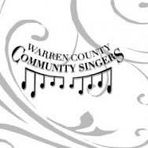 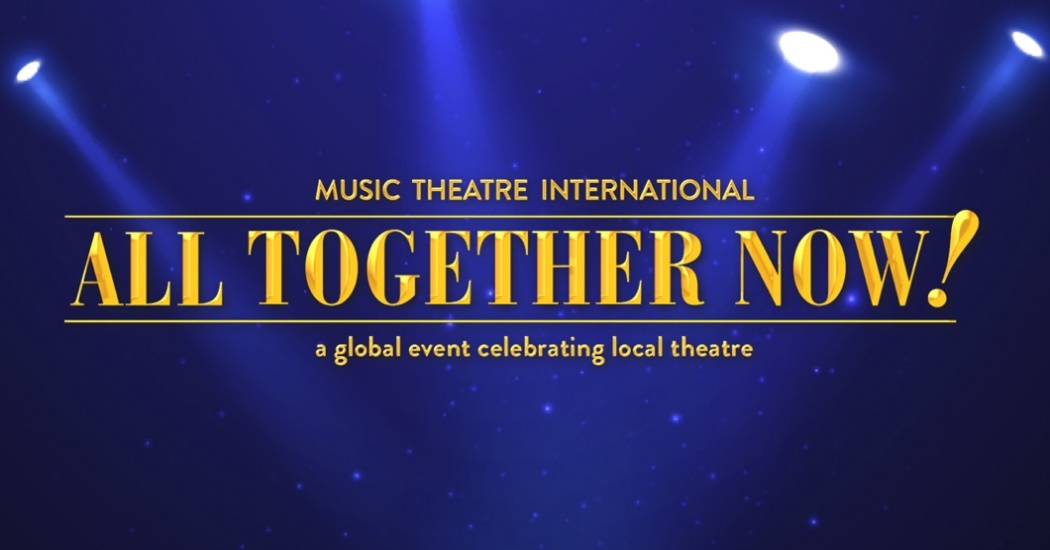 FOR IMMEDIATE RELEASEContact:  Jane Primerano                 Jprim7@netscape.net	  908-399-4771	WASHINGTON – Warren County Community Singers will join thousands of theatrical organizations worldwide in producing “All Together Now!: A Global Event Celebrating Local Theatre” on Saturday and Sunday, Nov. 13 and 14 at 7 p.m. at the Washington Presbyterian Church, 40 Church Street, Washington. 	Music Theatre International, a theatrical licensor, created the review for use as a local fundraising event. Although intended primarily for local theaters, the review is appropriate for choral groups like WCCS. Every group will perform it the weekend of Nov. 12, 2021.	The review includes songs from MTI’s catalogue of musicals which include Once on This Island, Oliver, Guys and Dolls, Mary Poppins, Charlie and the Chocolate Factory, American Idiot, Rent, Sister Act    and Matilda. Ensemble numbers as well as solos and small group numbers are included. 	Warren County Community Singers is a non-audition choral ensemble under the direction of Hunter Chadeayne.  Accompanist for All Together Now is Laura Rader who is the accompanist for the Warren County Childrens’ Chorus, sponsored by WCCS. 	In a statement for the publicity, MTI’s President and CEO Drew Cohen said” “MTI’s “All Together Now” is about bringing people back to the theatre, whether as audience members or cast, crew and musicians. Our goal with this worldwide event is for organizations to provide hope, inspiration and excitement for their communities.” 	Warren County Community Singers is funded in part through a grant from the NJ State Council on the Arts through the Warren County Cultural and Heritage Division of the county Department of Land Preservation.--30--